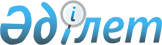 О внесении изменений в решение Алматинского областного маслихата от 18 декабря 2013 года № 26-156 "Об областном бюджете Алматинской области на 2014-2016 годы"Решение маслихата Алматинской области от 19 ноября 2014 года № 38-220. Зарегистрировано Департаментом юстиции Алматинской области 25 ноября 2014 года № 2924      Примечание РЦПИ.

      В тексте документа сохранена пунктуация и орфография оригинала.

      В соответствии с пунктом 4 статьи 108 Бюджетного кодекса Республики Казахстан от 4 декабря 2008 года, с подпунктом 1) пункта 1 статьи 6 Закона Республики Казахстан от 23 января 2001 года "О местном государственном управлении и самоуправлении в Республике Казахстан", постановлением Правительства Республики Казахстан от 14 ноября 2014 года № 1199 "О внесении изменений в постановление Правительства Республики Казахстан от 12 декабря 2013 года № 1329 "О реализации Закона Республики Казахстан "О республиканском бюджете на 2014–2016 годы" Алматинский областной маслихат РЕШИЛ:



      1. Внести в решение Алматинского областного маслихата от 18 декабря 2013 года № 26-156 "Об областном бюджете Алматинской области на 2014-2016 годы" (зарегистрированного в Реестре государственной регистрации нормативных правовых актов 24 декабря 2013 года за № 2534, опубликованного в газетах "Огни Алатау" от 9 января 2014 года № 3 и "Жетысу" от 9 января 2014 года № 3), в решение Алматинского областного маслихата от 30 января 2014 года № 27-168 "О внесении изменений в решение Алматинского областного маслихата от 18 декабря 2013 года № 26-156 "Об областном бюджете Алматинской области на 2014-2016 годы" (зарегистрированного в Реестре государственной регистрации нормативных правовых актов 11 февраля 2014 года за № 2570, опубликованного в газетах "Огни Алатау" от 25 февраля 2014 года № 24 и "Жетысу" от 25 февраля 2014 года № 24), в решение Алматинского областного маслихата от 31 марта 2014 года № 29-176 "О внесении изменений и дополнений в решение Алматинского областного маслихата от 18 декабря 2013 года № 26-156 "Об областном бюджете Алматинской области на 2014-2016 годы" (зарегистрированного в Реестре государственной регистрации нормативных правовых актов 3 апреля 2014 года за № 2642, опубликованного в газетах "Огни Алатау" от 17 апреля 2014 года № 43 и "Жетысу" от 17 апреля 2014 года № 43), в решение Алматинского областного маслихата от 24 апреля 2014 года № 31-186 "О внесении изменений в решение Алматинского областного маслихата от 18 декабря 2013 года № 26-156 "Об областном бюджете Алматинской области на 2014-2016 годы" (зарегистрированного в Реестре государственной регистрации нормативных правовых актов 12 мая 2014 года за № 2697, опубликованного в газетах "Огни Алатау" от 15 мая 2014 года № 54-55 и "Жетысу" от 15 мая 2014 года № 54-55), в решение Алматинского областного маслихата от 24 июля 2014 года № 34-200 "О внесении изменений и дополнений в решение Алматинского областного маслихата от 18 декабря 2013 года № 26-156 "Об областном бюджете Алматинской области на 2014-2016 годы" (зарегистрированного в Реестре государственной регистрации нормативных правовых актов 30 июля 2014 года за № 2787, опубликованного в газетах "Огни Алатау" от 12 августа 2014 года № 93 и "Жетысу" от 12 августа 2014 года № 93), в решение Алматинского областного маслихата от 08 октября 2014 года № 36-213 "О внесении изменений и дополнений в решение Алматинского областного маслихата от 18 декабря 2013 года № 26-156 "Об областном бюджете Алматинской области на 2014-2016 годы" (зарегистрированного в Реестре государственной регистрации нормативных правовых актов 15 октября 2014 года за № 2868, опубликованного в газетах "Огни Алатау" от 28 октября 2014 года № 120 и "Жетысу" от 28 октября 2014 года № 120) следующие изменения:



      в пункте 1 по строкам:

      1) "Доходы" цифры "309 262 089" заменить на цифры "306 394 538", в том числе по:

      "неналоговым поступлениям" цифры "80 567" заменить на цифры "82 296";

      "поступлениям трансфертов" цифры "287 423 124" заменить на цифры "284 553 844", в том числе:

      "трансферты из республиканского бюджета - всего" цифры "235 477 396" заменить на цифры "232 608 116", из них:

      "целевые текущие трансферты" цифры "58 488 093" заменить на цифры "56 586 475", в том числе на:

      "образование" цифры "6 497 273" заменить на цифры "6 485 181";

      "здравоохранение" цифры "36 512 879" заменить на цифры "35 581 547";

      "социальную помощь" цифры "254 610" заменить на цифры "98 040";

      "выплату ежемесячной надбавки за особые условия труда к должностным окладам работников государственных учреждений, не являющихся государственными служащими, а также работников государственных предприятий, финансируемых из местных бюджетов в размере 10 процентов с 1 апреля 2014 года" цифры "3 962 506" заменить на цифры "3 884 683";

      "субсидирование стоимости услуг по подаче питьевой воды из особо важных групповых и локальных систем водоснабжения, являющихся безальтернативными источниками питьевого водоснабжения" цифры "1 205" заменить на цифры "11 940";

      строку "поддержку использования возобновляемых источников энергии – 8 860 тысяч тенге" исключить;

      "обеспечение безопасности дорожного движения" цифры "108 402" заменить на цифры "18 212";

      "поддержку предпринимательства в рамках программы "Дорожная карта бизнеса - 2020" цифры "3 513 108" заменить на цифры "3 178 083";

      "на субсидирование затрат перерабатывающих предприятий на закуп сельскохозяйственной продукции для производства продуктов ее глубокой переработки" цифры "315 000" заменить на цифры "70 435";

      "целевые трансферты на развитие" цифры "55 698 950" заменить на цифры "54 731 288", в том числе на:

      "строительство объектов образования" цифры "6 630 145" заменить на цифры "6 870 145";

      "строительство объектов здравоохранения" цифры "4 007 527" заменить на цифры "2 870 000";

      "сейсмоусиление объектов здравоохранения" цифры "148 549" заменить на цифры "142 069";

      "проектирование, строительство и (или) приобретение жилья коммунального жилищного фонда" цифры "3 258 544" заменить на цифры "3 199 112";

      "развитие коммунального хозяйства" цифры "5 110 620" заменить на цифры "5 106 397".



      2) "Затраты" цифры "313 707 197" заменить на цифры "309 651 707".



      3) "чистое бюджетное кредитование" цифры "3 427 816" заменить на цифры "3 598 532", в том числе:

      "бюджетные кредиты" цифры "4 358 685" заменить на цифры "4 529 399";

      "погашение бюджетных кредитов" цифры "930 869" заменить на цифры "930 867";

      5) "дефицит" цифры "(-) 17 195 794" заменить на цифры "(-) 16 178 571";



      6) "финансирование дефицита бюджета" цифры "17 195 794" заменить на цифры "16 178 571".



      в пункте 5:

      цифры "11 962 660" заменить на цифры "11 920 070";

      цифры "5 949 811" заменить на цифры "5 937 719";

      цифры "6 012 848" заменить на цифры "5 982 351";

      цифры "225 335" заменить на цифры "223 514";

      цифры "372 564" заменить на цифры "362 293";

      цифры "5 614 519" заменить на цифры "5 597 321";

      цифры "327 046" заменить на цифры "313 746";



      в пункте 7:

      цифры "36 512 879" заменить на цифры "35 581 547";

      цифры "30 630 399" заменить на цифры "30 798 822";

      цифры "4 867 874" заменить на цифры "4 821 474";

      цифры "1 006 426" заменить на цифры "999 880";



      в пункте 9:

      цифры "866 235" заменить на цифры "698 359";

      цифры "359 860" заменить на цифры "358 210";

      цифры "133 219" заменить на цифры "127 546";

      цифры "24 472" заменить на цифры "4 885";

      цифры "18 480" заменить на цифры "17 084";

      цифры "117 526" заменить на цифры "114 942";

      строку "выплату государственной адресной социальной помощи – 122 671 тысяч тенге" исключить;

      цифры "37 301" заменить на цифры "31 634";

      цифры "29 049" заменить на цифры "24 536";

      цифры "13 731" заменить на цифры "10 864";



      в пункте 10:

      цифры "3 513 108" заменить на цифры "3 178 083";



      в пункте 10-1:

      цифры "3 134 222" заменить на цифры "3 073 891";



      в пункте 16:

      цифры "15 475 946" заменить на цифры "15 445 698";



      в пункте 17:

      цифры "15 024 464" заменить на цифры "14 968 597";

      цифры "5 967 185" заменить на цифры "5 858 264";



      в пункте 18:

      цифры "10 468 104" заменить на цифры "10 262 050";



      в пункте 19:

      цифры "8 872 569" заменить на цифры "8 630 388";



      в пункте 20:

      цифры "798 583" заменить на цифры "797 515";



      в пункте 25:

      цифры "634 967" заменить на цифры "595 189";



      в пункте 26:

      цифры "9 738 610" заменить на цифры "9 754 903".



      2. Приложение 1 к указанному решению изложить в новой редакции согласно приложению 1 к настоящему решению.



      3. Приложение 4 к указанному решению изложить в новой редакции согласно приложению 2 к настоящему решению.



      4. приложению 5 к указанному решению изложить в новой редакции согласно приложению 3 к настоящему решению.



      5. Приложение 5-1 к указанному решению изложить в новой редакции согласно приложению 4 к настоящему решению.



      6. Приложение 6 к указанному решению изложить в новой редакции согласно приложению 5 к настоящему решению.



      7. Приложение 7 к указанному решению изложить в новой редакции согласно приложению 6 к настоящему решению.



      8. Приложение 11 к указанному решению изложить в новой редакции согласно приложению 7 к настоящему решению.



      9. Приложение 12 к указанному решению изложить в новой редакции согласно приложению 8 к настоящему решению.



      10. Приложение 13 к указанному решению изложить в новой редакции согласно приложению 9 к настоящему решению.



      11. Приложение 14 к указанному решению изложить в новой редакции согласно приложению 10 к настоящему решению.



      12. Приложение 15 к указанному решению изложить в новой редакции согласно приложению 11 к настоящему решению.



      13. Приложение 16 к указанному решению изложить в новой редакции согласно приложению 12 к настоящему решению.



      14. Приложение 17 к указанному решению изложить в новой редакции согласно приложению 13 к настоящему решению.



      15. Контроль за исполнением настоящего решения возложить на постоянную комиссию областного маслихата "По вопросам бюджета, финансов и тарифной политики".



      16. Настоящее решение вводится в действие с 1 января 2014 года.      Председатель сессии

      областного Маслихата                       К. Кожабеков      Секретарь областного

      Маслихата                                  Е. Келемсейт

Приложение 1

к решению маслихата Алматинской области

от "19" ноября 2014 года № 38-220 "О

внесении изменений в решение маслихата

Алматинской области от 18 декабря 2013 года

№ 26-156 "Об областном бюджете Алматинской

области на 2014-2016 годы"Приложение 1

к решению маслихата Алматинской

области от 18 декабря 2013 года

№ 26-156 "Об областном бюджете

Алматинской области на 2014-2016 годы" Областной бюджет Алматинской области на 2014 год

Приложение 2

к решению маслихата Алматинской области

от "19" ноября 2014 года № 38-220 "О

внесении изменений в решение маслихата

Алматинской области от 18 декабря 2013 года

№ 26-156 "Об областном бюджете Алматинской

области на 2014-2016 годы"Приложение 4

к решению маслихата Алматинской

области от 18 декабря 2013 года

№ 26-156 "Об областном бюджете

Алматинской области на 2014-2016 годы" Распределение целевых текущих трансфертов бюджетам районов и городов на развитие образованияпродолжение таблицы

Приложение 3

к решению маслихата Алматинской области

от "19" ноября 2014 года № 38-220 "О

внесении изменений в решение маслихата

Алматинской области от 18 декабря 2013 года

№ 26-156 "Об областном бюджете Алматинской

области на 2014-2016 годы"Приложение 5

к решению маслихата Алматинской

области от 18 декабря 2013 года

№ 26-156 "Об областном бюджете

Алматинской области на 2014-2016 годы" Распределение целевых текущих трансфертов бюджетам районов и городов на оказание социальной помощи населениюпродолжение таблицы

Приложение 4

к решению маслихата Алматинской области

от "19" ноября 2014 года № 38-220 "О

внесении изменений в решение маслихата

Алматинской области от 18 декабря 2013 года

№ 26-156 "Об областном бюджете Алматинской

области на 2014-2016 годы"Приложение 5-1

к решению маслихата Алматинской

области от 18 декабря 2013 года

№ 26-156 "Об областном бюджете

Алматинской области на 2014-2016 годы" Распределение целевые текущие трансферты бюджетам районов и городов на выплату ежемесячной надбавки за особые условия труда к должностным окладам работников государственных учреждений, не являющихся государственными служащими, а также работников государственных предприятий, финансируемых из местных бюджетов в размере 10 процентов с 1 апреля 2014 года за счет средств из республиканского бюджета

Приложение 5

к решению маслихата Алматинской области

от "19" ноября 2014 года № 38-220 "О

внесении изменений в решение маслихата

Алматинской области от 18 декабря 2013 года

№ 26-156 "Об областном бюджете Алматинской

области на 2014-2016 годы"Приложение 6

к решению маслихата Алматинской

области от 18 декабря 2013 года

№ 26-156 "Об областном бюджете

Алматинской области на 2014-2016 годы" Распределение целевых текущих трансфертов бюджетам районов и городов для реализации мер социальной поддержки специалистов социальной сферы сельских населенных пунктов

Приложение 6

к решению маслихата Алматинской области

от "19" ноября 2014 года № 38-220 "О

внесении изменений в решение маслихата

Алматинской области от 18 декабря 2013 года

№ 26-156 "Об областном бюджете Алматинской

области на 2014-2016 годы"Приложение 7

к решению маслихата Алматинской

области от 18 декабря 2013 года

№ 26-156 "Об областном бюджете

Алматинской области на 2014-2016 годы" Распределение бюджетных кредитов для реализации мер социальной поддержки специалистов социальной сферы сельских населенных пунктов

Приложение 7

к решению маслихата Алматинской области

от "19" ноября 2014 года № 38-220 "О

внесении изменений в решение маслихата

Алматинской области от 18 декабря 2013 года

№ 26-156 "Об областном бюджете Алматинской

области на 2014-2016 годы"Приложение 11

к решению маслихата Алматинской

области от 18 декабря 2013 года

№ 26-156 "Об областном бюджете

Алматинской области на 2014-2016 годы" Распределение целевых трансфертов бюджетам районов и городов на строительство объектов образования

Приложение 8

к решению маслихата Алматинской области

от "19" ноября 2014 года № 38-220 "О

внесении изменений в решение маслихата

Алматинской области от 18 декабря 2013 года

№ 26-156 "Об областном бюджете Алматинской

области на 2014-2016 годы"Приложение 12

к решению маслихата Алматинской

области от 18 декабря 2013 года

№ 26-156 "Об областном бюджете

Алматинской области на 2014-2016 годы" Распределение целевых трансфертов бюджетам районов и городов на развитие и обустройство инженерно-коммуникационной инфраструктуры

Приложение 9

к решению маслихата Алматинской области

от "19" ноября 2014 года № 38-220 "О

внесении изменений в решение маслихата

Алматинской области от 18 декабря 2013 года

№ 26-156 "Об областном бюджете Алматинской

области на 2014-2016 годы"Приложение 13

к решению маслихата Алматинской

области от 18 декабря 2013 года

№ 26-156 "Об областном бюджете

Алматинской области на 2014-2016 годы" Распределение целевых трансфертов на развитие бюджетам районов (городов областного значения) на строительство жилья государственного коммунального жилищного фонда

Приложение 10

к решению маслихата Алматинской области

от "19" ноября 2014 года № 38-220 "О

внесении изменений в решение маслихата

Алматинской области от 18 декабря 2013 года

№ 26-156 "Об областном бюджете Алматинской

области на 2014-2016 годы"Приложение 14

к решению маслихата Алматинской

области от 18 декабря 2013 года

№ 26-156 "Об областном бюджете

Алматинской области на 2014-2016 годы" Распределение целевых трансфертов бюджетам районов и городов на развитие систем водоснабжения

Приложение 11

к решению маслихата Алматинской области

от "19" ноября 2014 года № 38-220 "О

внесении изменений в решение маслихата

Алматинской области от 18 декабря 2013 года

№ 26-156 "Об областном бюджете Алматинской

области на 2014-2016 годы"Приложение 15

к решению маслихата Алматинской

области от 18 декабря 2013 года

№ 26-156 "Об областном бюджете

Алматинской области на 2014-2016 годы" Распределение целевых трансфертов бюджетам районов и городов на развитие коммунального хозяйства

Приложение 12

к решению маслихата Алматинской области

от "19" ноября 2014 года № 38-220 "О

внесении изменений в решение маслихата

Алматинской области от 18 декабря 2013 года

№ 26-156 "Об областном бюджете Алматинской

области на 2014-2016 годы"Приложение 16

к решению маслихата Алматинской

области от 18 декабря 2013 года

№ 26-156 "Об областном бюджете

Алматинской области на 2014-2016 годы" Распределение целевых трансфертов бюджетам районов и городов на развитие объектов коммунального хозяйства за счет средств областного бюджета

Приложение 13

к решению маслихата Алматинской области

от "19" ноября 2014 года № 38-220 "О

внесении изменений в решение маслихата

Алматинской области от 18 декабря 2013 года

№ 26-156 "Об областном бюджете Алматинской

области на 2014-2016 годы"Приложение 17

к решению маслихата Алматинской

области от 18 декабря 2013 года

№ 26-156 "Об областном бюджете

Алматинской области на 2014-2016 годы" Распределение бюджетных кредитов на строительство жилья бюджетам районов и городов
					© 2012. РГП на ПХВ «Институт законодательства и правовой информации Республики Казахстан» Министерства юстиции Республики Казахстан
				КатегорияКатегорияКатегорияКатегорияСумма,

тысяч

тенгеКлассКлассКлассСумма,

тысяч

тенгеПодклассПодклассСумма,

тысяч

тенгеНаименованиеСумма,

тысяч

тенгеI. Доходы3063945381Налоговые поступления2175284101Подоходный налог 125529022Индивидуальный подоходный налог1255290203Социальный налог81502441Социальный налог815024405Внутренние налоги на товары, работы и услуги10496953Поступления за использование природных и

других ресурсов10496952Неналоговые поступления8229601Доходы от государственной собственности294545Доходы от аренды имущества, находящегося в

государственной собственности125396Вознаграждения за размещение бюджетных средств

на банковских счетах131747Вознаграждения по кредитам, выданным из

государственного бюджета374104Штрафы, пени, санкции, взыскания, налагаемые

государственными учреждениями, финансируемыми

из государственного бюджета, а также

содержащимися и финансируемыми из бюджета

(сметы расходов) Национального Банка

Республики Казахстан21Штрафы, пени, санкции, взыскания, налагаемые

государственными учреждениями, финансируемыми

из государственного бюджета, а также

содержащимися и финансируемыми из бюджета

(сметы расходов) Национального Банка

Республики Казахстан, за исключением

поступлений от предприятий нефтяного сектора206Прочие неналоговые поступления528401Прочие неналоговые поступления528403Поступления от продажи основного капитала555701Продажа государственного имущества, закрепленного за государственными учреждениями55571Продажа государственного имущества, закрепленного за государственными учреждениями55574Поступления трансфертов28455384401Трансферты из нижестоящих органов

государственного управления519457282Трансферты из районных (городских) бюджетов5194572802Трансферты из вышестоящих органов государственного управления2326081161Трансферты из республиканского бюджета232608116Функциональная группаФункциональная группаФункциональная группаФункциональная группаФункциональная группаСумма,

тысяч тенгеФункциональная подгруппаФункциональная подгруппаФункциональная подгруппаФункциональная подгруппаСумма,

тысяч тенгеАдминистратор бюджетных программАдминистратор бюджетных программАдминистратор бюджетных программСумма,

тысяч тенгеПрограммаПрограммаСумма,

тысяч тенгеНаименованиеСумма,

тысяч тенгеII. Затраты30965170701Государственные услуги общего характера76206481Представительные, исполнительные и

другие органы, выполняющие общие функции

государственного управления3981579110Аппарат маслихата области58740001Услуги по обеспечению деятельности

маслихата области58740120Аппарат акима области3739654001Услуги по обеспечению деятельности акима

области1383106002Создание информационных систем121141004Капитальные расходы государственного

органа869968007Капитальные расходы подведомственных

государственных учреждений и организаций146346009Обеспечение и проведение выборов акимов

городов районного значения, сел,

поселков, сельских округов10016013Обеспечение деятельности Ассамблеи

народа Казахстана области10810113Целевые текущие трансферты из местных

бюджетов1198267282Ревизионная комиссия области183185001Услуги по обеспечению деятельности

ревизионной комиссии области183085003Капитальные расходы государственного

органа1002Финансовая деятельность886580257Управление финансов области886580001Услуги по реализации государственной

политики в области исполнения местного

бюджета и управления коммунальной

собственностью336719009Приватизация, управление коммунальным

имуществом, постприватизационная

деятельность и регулирование споров,

связанных с этим9000013Капитальные расходы государственного

органа3961028Приобретение имущества в коммунальную

собственность5369005Планирование и статистическая

деятельность1679630258Управление экономики и бюджетного

планирования области1679630001Услуги по реализации государственной

политики в области формирования и

развития экономической политики, системы

государственного планирования и

управления области198103005Капитальные расходы государственного

органа4138113Целевые текущие трансферты из местных

бюджетов14773899Прочие государственные услуги общего

характера1072859271Управление строительства области1072859081Целевые трансферты на развитие бюджетам

районов (городов областного значения) на

строительство специализированных центров

обслуживания населения107285902Оборона34400141Военные нужды30751120Аппарат акима области30751010Мероприятия в рамках исполнения всеобщей

воинской обязанности20571011Подготовка территориальной обороны и

территориальная оборона областного

масштаба101802Организация работы по чрезвычайным

ситуациям3409263120Аппарат акима области492000014Предупреждение и ликвидация чрезвычайных

ситуаций областного масштаба492000250Управление по мобилизационной

подготовке, гражданской обороне,

организации предупреждения и ликвидации

аварий и стихийных бедствий области2948001Услуги по реализации государственной

политики на местном уровне в области

мобилизационной подготовки, гражданской

обороны, организации предупреждения и

ликвидации аварий и стихийных бедствий2948287Территориальный орган, уполномоченных

органов в области чрезвычайных ситуаций

природного и техногенного характера,

Гражданской обороны, финансируемый из

областного бюджета2814796002Капитальные расходы территориального

органа и подведомственных

государственных учреждений2461788004Предупреждение и ликвидация чрезвычайных

ситуаций областного масштаба353008271Управление строительства области99519036Проведение работ по инженерной защите

населения, объектов и территории от

природных и стихийных бедствий9951903Общественный порядок, безопасность,

правовая, судебная,

уголовно-исполнительная деятельность98053331Правоохранительная деятельность9805333252Исполнительный орган внутренних дел,

финансируемый из областного бюджета8997955001Услуги по реализации государственной

политики в области обеспечения охраны

общественного порядка и безопасности на

территории области6805620003Поощрение граждан, участвующих в охране

общественного порядка3180006Капитальные расходы государственного

органа2084022008Обеспечение безопасности дорожного

движения18212013Услуги по размещению лиц, не имеющих

определенного места жительства и

документов86921271Управление строительства области807378003Развитие объектов органов внутренних

дел80737804Образование569886311Дошкольное воспитание и обучение4956350261Управление образования области4956350027Целевые текущие трансферты бюджетам

районов (городов областного значения)

на реализацию государственного

образовательного заказа в дошкольных

организациях образования49563502Начальное, основное среднее и общее

среднее образование4613490261Управление образования области2855655003Общеобразовательное обучение по

специальным образовательным учебным

программам988752006Общеобразовательное обучение одаренных

детей в специализированных организациях

образования885534048Целевые текущие трансферты бюджетам

районов (городов областного значения)

на оснащение учебным оборудованием

кабинетов физики, химии, биологии в

государственных учреждениях основного

среднего и общего среднего образования223514053Целевые текущие трансферты бюджетам

районов (городов областного значения) на

апробирование подушевого финансирования

начального, основного среднего и общего

среднего образования362293061Целевые текущие трансферты бюджетам

районов (городов областного значения)

на повышение оплаты труда учителям,

прошедшим повышение квалификации по

трехуровневой системе395562285Управление физической культуры и спорта

области1757835006Дополнительное образование для детей и

юношества по спорту1457540007Общеобразовательное обучение одаренных

в спорте детей в специализированных

организациях образования3002954Техническое и профессиональное,

послесреднее образование6192121253Управление здравоохранения области311749043Подготовка специалистов в организациях

технического и профессионального,

послесреднего образования311749261Управление образования области5880372024Подготовка специалистов в организациях

технического и профессионального

образования58803725Переподготовка и повышение квалификации

специалистов39635253Управление здравоохранения области39635003Повышение квалификации и переподготовка

кадров396359Прочие услуги в области образования41187035261Управление образования области23378241001Услуги по реализации государственной

политики на местном уровне в области

образования 84539004Информатизация системы образования в

областных государственных учреждениях

образования25119005Приобретение и доставка учебников,

учебно-методических комплексов для

областных государственных учреждений

образования16520007Проведение школьных олимпиад,

внешкольных мероприятий и конкурсов

областного масштаба145977011Обследование психического здоровья детей

и подростков и оказание

психолого-медико-педагогической

консультативной помощи населению161996012Реабилитация и социальная адаптация

детей и подростков с проблемами в

развитии279711013Капитальные расходы государственного

органа2100029Методическая работа167703067Капитальные расходы подведомственных

государственных учреждений и организаций1979726113Целевые текущие трансферты из местных

бюджетов20514850271Управление строительства области17799645007Целевые трансферты на развитие бюджетам

районов (городов областного значения) на

строительство и реконструкцию объектов

образования15445698025Сейсмоусиление объектов образования897154037Строительство и реконструкция объектов

образования1456793276Управление по защите прав детей области9149001Услуги по реализации государственной

политики в области защиты прав детей

на местном уровне914905Здравоохранение615968922Охрана здоровья населения1179177253Управление здравоохранения области1179177005Производство крови, ее компонентов и

препаратов для местных организаций

здравоохранения644538006Услуги по охране материнства и детства340862007Пропаганда здорового образа жизни192787017Приобретение тест систем для проведения

дозорного эпидемиологического надзора9903Специализированная медицинская помощь11612063253Управление здравоохранения области11612063009Оказание медицинской помощи лицам,

страдающим туберкулезом, инфекционными

заболеваниями, психическими

расстройствами и расстройствами

поведения, в том числе связанные с

употреблением психоактивных веществ5944490019Обеспечение больных туберкулезом

противотуберкулезными препаратами294005020Обеспечение больных диабетом противодиабетическими препаратами474343021Обеспечение онкогемотологических больных

химиопрепаратами181565026Обеспечение факторами свертывания крови

больных гемофилией910707027Централизованный закуп вакцин и других

медицинских иммунобиологических

препаратов для проведения

иммунопрофилактики населения1425854036Обеспечение тромболитическими

препаратами больных с острым инфарктом

миокарда51674046Оказание медицинской помощи

онкологическим больным в рамках

гарантированного объема бесплатной

медицинской помощи23294254Поликлиники35281143253Управление здравоохранения области35281143014Обеспечение лекарственными средствами и

специализированными продуктами детского

и лечебного питания отдельных категорий

населения на амбулаторном уровне1913986038Проведение скрининговых исследований в

рамках гарантированного объема

бесплатной медицинской помощи396997039Оказание медицинской помощи населению

субъектами здравоохранения районного

значения и села и

амбулаторно-поликлинической помощи в

рамках гарантированного объема

бесплатной медицинской помощи32167011045Обеспечение лекарственными средствами на

льготных условиях отдельных категорий

граждан на амбулаторном уровне лечения8031495Другие виды медицинской помощи677624253Управление здравоохранения области677624011Оказание скорой медицинской помощи и

санитарная авиация, за исключением

оказываемой за счет средств

республиканского бюджета и субъектами

здравоохранения районного значения и

села641594029Областные базы спецмедснабжения360309Прочие услуги в области здравоохранения12846885253Управление здравоохранения области5481119001Услуги по реализации государственной

политики на местном уровне в области

здравоохранения70165008Реализация мероприятий по профилактике

и борьбе со СПИД в Республике Казахстан365785016Обеспечение граждан бесплатным или

льготным проездом за пределы населенного

пункта на лечение5900018Информационно-аналитические услуги в

области здравоохранения146181030Капитальные расходы государственных

органов здравоохранения226033Капитальные расходы медицинских

организаций здравоохранения4892862271Управление строительства области7365766026Сейсмоусиление объектов здравоохранения156407038Строительство и реконструкция объектов

здравоохранения 7011934083Строительство врачебных амбулаторий и

фельдшерско - акушерских пунктов,

расположенных в сельских населенных

пунктах в рамках Дорожной карты

занятости 202019742506Социальная помощь и социальное

обеспечение44339161Социальное обеспечение2810071256Управление координации занятости и

социальных программ области1924581002Предоставление специальных социальных

услуг для престарелых и инвалидов в

медико-социальных учреждениях

(организациях) общего типа487552013Предоставление специальных социальных

услуг для инвалидов с

психоневрологическими заболеваниями, в

психоневрологических медико-социальных

учреждениях (организациях)931138014Предоставление специальных социальных

услуг для престарелых, инвалидов, в том

числе детей-инвалидов, в

реабилитационных центрах115240015Предоставление специальных социальных

услуг для детей-инвалидов с

психоневрологическими патологиями в

детских психоневрологических

медико-социальных учреждениях

(организациях)390651261Управление образования области686280015Социальное обеспечение сирот, детей,

оставшихся без попечения родителей635177037Социальная реабилитация51103271Управление строительства области199210039Строительство и реконструкция объектов

социального обеспечения1992102Социальная помощь369758256Управление координации занятости и

социальных программ области369758003Социальная поддержка инвалидов338124050Целевые текущие трансферты бюджетам

районов (городов областного значения) на

выплату государственных пособий на детей

до 18 лет316349Прочие услуги в области социальной помощи и социального обеспечения1254087256Управление координации занятости и

социальных программ области1167187001Услуги по реализации государственной

политики на местном уровне в области

обеспечения занятости и реализации

социальных программ для населения105994007Капитальные расходы государственного

органа7685017Целевые текущие трансферты бюджетам

районов (городов областного значения)

на введение стандартов специальных

социальных услуг24536018Размещение государственного социального

заказа в неправительственном секторе16300044Реализация миграционных мероприятий на

местном уровне5104045Целевые текущие трансферты бюджетам

районов (городов областного значения)

на реализацию Плана мероприятий по

обеспечению прав и улучшению качества

жизни инвалидов17317067Капитальные расходы подведомственных

государственных учреждений и организаций367584113Целевые текущие трансферты из местных

бюджетов622667263Управление внутренней политики области22021077Реализация Плана мероприятий по

обеспечению прав и улучшению качества

жизни инвалидов22021268Управление пассажирского транспорта и

автомобильных дорог области2205045Целевые текущие трансферты бюджетам

районов (городов областного значения) на

реализацию Плана мероприятий по

обеспечению прав и улучшению качества

жизни инвалидов2205270Управление по инспекции труда области62674001Услуги по реализации государственной

политики в области регулирования

трудовых отношений на местном уровне61750003Капитальные расходы государственного

органа92407Жилищно-коммунальное хозяйство464982581Жилищное хозяйство23472709251Управление земельных отношений области2242462011Целевые текущие трансферты бюджетам

районов (городов областного значения)

на изъятие земельных участков для

государственных нужд2242462268Управление пассажирского транспорта и

автомобильных дорог области282097021Целевые текущие трансферты бюджетам

районов (городов областного значения) на

развитие городов и сельских населенных

пунктов в рамках Дорожной карты

занятости 2020282097271Управление строительства области20826861014Целевые трансферты на развитие бюджетам

районов (городов областного значения) на

проектирование, строительство и (или)

приобретение жилья коммунального

жилищного фонда5858264027Целевые трансферты на развитие бюджетам

районов (городов областного значения) на

проектирование, развитие, обустройство и

(или) приобретение

инженерно-коммуникационной

инфраструктуры 14968597279Управление энергетики и

жилищно-коммунального хозяйства области121289026Проведение энергетического аудита

многоквартирных жилых домов 13125042Целевые текущие трансферты бюджетам

районов (городов областного значения) на

развитие городов и сельских населенных

пунктов в рамках Дорожной карты

занятости 20201081642Коммунальное хозяйство23025549271Управление строительства области829516013Целевые трансферты на развитие бюджетам

районов (городов областного значения) на

развитие коммунального хозяйства797515030Развитие объектов коммунального

хозяйства32001279Управление энергетики и

жилищно-коммунального хозяйства области22196033001Услуги по реализации государственной

политики на местном уровне в области

энергетики и жилищно-коммунального

хозяйства108668004Газификация населенных пунктов43748005Капитальные расходы государственного

органа516010Целевые трансферты на развитие бюджетам

районов (городов областного значения) на

развитие системы водоснабжения и

водоотведения6718747014Целевые трансферты на развитие бюджетам

районов (городов областного значения) на

развитие коммунального хозяйства8630388030Целевые трансферты на развитие бюджетам

районов (городов областного значения) на

развитие системы водоснабжения в

сельских населенных пунктах3537179067Капитальные расходы подведомственных

государственных учреждений и организаций800400113Целевые текущие трансферты из местных

бюджетов235638708Культура, спорт, туризм и информационное

пространство98628671Деятельность в области культуры1056309271Управление строительства области10264016Развитие объектов культуры10264273Управление культуры, архивов и документации области1046045005Поддержка культурно-досуговой работы366536007Обеспечение сохранности

историко-культурного наследия и доступа

к ним295867008Поддержка театрального и музыкального

искусства3836422Спорт5544998271Управление строительства области2062792017Развитие объектов спорта 2062792285Управление физической культуры и спорта

области3482206001Услуги по реализации государственной

политики на местном уровне в сфере

физической культуры и спорта55938002Проведение спортивных соревнований на

областном уровне118306003Подготовка и участие членов областных

сборных команд по различным видам спорта

на республиканских и международных

спортивных соревнованиях3193852005Капитальные расходы государственного

органа2186032Капитальные расходы подведомственных

государственных учреждений и организаций1119243Информационное пространство981467263Управление внутренней политики области654267007Услуги по проведению государственной информационной политики 654267264Управление по развитию языков области81617001Услуги по реализации государственной

политики на местном уровне в области

развития языков45389002Развитие государственного языка и других

языков народа Казахстана27578003Капитальные расходы государственного

органа8650271Управление строительства области1018Развитие объектов архивов1273Управление культуры, архивов и

документации области245582009Обеспечение функционирования областных

библиотек66945010Обеспечение сохранности архивного фонда1786374Туризм268457284Управление туризма области268457001Услуги по реализации государственной

политики на местном уровне в сфере

туризма26174002Создание информационных систем187259004Регулирование туристской деятельности49104032Капитальные расходы подведомственных

государственных учреждений и организаций59209Прочие услуги по организации культуры,

спорта, туризма и информационного

пространства2011636263Управление внутренней политики области208582001Услуги по реализации государственной,

внутренней политики на местном уровне86582113Целевые текущие трансферты из местных

бюджетов122000273Управление культуры, архивов и

документации области1489415001Услуги по реализации государственной

политики на местном уровне в области

культуры и управления архивным делом45845003Капитальные расходы государственного

органа619032Капитальные расходы подведомственных

государственных учреждений и организаций211901113Целевые текущие трансферты из местных

бюджетов1231050283Управление по вопросам молодежной

политики области313639001Услуги по реализации молодежной политики

на местном уровне30786003Капитальные расходы государственного

органа 9070005Реализация мероприятий в сфере

молодежной политики256640032Капитальные расходы подведомственных

государственных учреждений и организаций1714309Топливно-энергетический комплекс и

недропользование79909179Прочие услуги в области

топливно-энергетического комплекса и

недропользования7990917279Управление энергетики и

жилищно-коммунального хозяйства области7990917071Развитие газотранспортной системы799091710Сельское, водное, лесное, рыбное

хозяйство, особо охраняемые природные

территории, охрана окружающей среды и

животного мира, земельные отношения279718381Сельское хозяйство23961378255Управление сельского хозяйства области21473563001Услуги по реализации государственной

политики на местном уровне в сфере

сельского хозяйства122890002Поддержка семеноводства572782003Капитальные расходы государственных

органов3571010Государственная поддержка племенного

животноводства 2584760013Субсидирование повышения продуктивности

и качества продукции животноводства7908268014Субсидирование стоимости услуг по

доставке воды сельскохозяйственным

товаропроизводителям 488333016Обеспечение закладки и выращивания

многолетних насаждений плодово-ягодных

культур и винограда 200310020Субсидирование повышения урожайности и

качества продукции растениеводства,

удешевление стоимости горюче-смазочных

материалов и других товарно-материальных

ценностей, необходимых для проведения

весенне-полевых и уборочных работ, путем

субсидирования производства приоритетных

культур2989244021Содержание и ремонт государственных

пунктов искусственного осеменения

животных, заготовки животноводческой

продукции и сырья, площадок по убою

сельскохозяйственных животных,

специальных хранилищ (могильников)

пестицидов, ядохимикатов и тары из-под

них10959029Мероприятия по борьбе с вредными

организмами сельскохозяйственных культур50000030Централизованный закуп ветеринарных

препаратов по профилактике и диагностике

энзоотических болезней животных, услуг

по их профилактике и диагностике,

организация их хранения и

транспортировки (доставки) местным

исполнительным органам районов (городов

областного значения)44000031Централизованный закуп изделий и

атрибутов ветеринарного назначения для

проведения идентификации

сельскохозяйственных животных,

ветеринарного паспорта на животное и их

транспортировка (доставка) местным

исполнительным органам районов (городов

областного значения)40503041Удешевление сельхозтоваропроизводителям

стоимости гербицидов, биоагентов

(энтомофагов) и биопрепаратов,

предназначенных для обработки

сельскохозяйственных культур в целях

защиты растений148467045Определение сортовых и посевных качеств

семенного и посадочного материала31185047Субсидирование стоимости удобрений (за

исключением органических)673027048Возделывание сельскохозяйственных

культур в защищенном грунте703297049Субсидирование затрат перерабатывающих

предприятий на закуп

сельскохозяйственной продукции для

производства продуктов ее глубокой

переработки70435050Возмещение части расходов, понесенных

субъектом агропромышленного комплекса,

при инвестиционных вложениях4821861051Субсидирование в рамках страхования и

гарантирования займов субъектов

агропромышленного комплекса9671271Управление строительства области186628020Развитие объектов сельского хозяйства186628719Управление ветеринарии области2301187001Услуги по реализации государственной

политики на местном уровне в сфере

ветеринарии 28741003Капитальные расходы государственного

органа8185030Централизованный закуп ветеринарных

препаратов по профилактике и диагностике

энзоотических болезней животных, услуг

по их профилактике и диагностике,

организация их хранения и

транспортировки (доставки) местным

исполнительным органам районов (городов

областного значения)12173031Централизованный закуп изделий и

атрибутов ветеринарного назначения для

проведения идентификации

сельскохозяйственных животных,

ветеринарного паспорта на животное и их

транспортировка (доставка) местным

исполнительным органам районов (городов

областного значения)265597113Целевые текущие трансферты из местных

бюджетов19864912Водное хозяйство1029550254Управление природных ресурсов и

регулирования природопользования области1016289002Установление водоохранных зон и полос

водных объектов84778004Восстановление особо аварийных

водохозяйственных сооружений и

гидромелиоративных систем931511279Управление энергетики и коммунального

хозяйства области13261032Субсидирование стоимости услуг по подаче

питьевой воды из особо важных групповых

и локальных систем водоснабжения,

являющихся безальтернативными

источниками питьевого водоснабжения132613Лесное хозяйство887738254Управление природных ресурсов и

регулирования природопользования области887738005Охрана, защита, воспроизводство лесов и

лесоразведение8877385Охрана окружающей среды750086254Управление природных ресурсов и

регулирования природопользования области697951001Услуги по реализации государственной

политики в сфере охраны окружающей среды

на местном уровне67695008Мероприятия по охране окружающей среды595189013Капитальные расходы государственного

органа 685032Капитальные расходы подведомственных

государственных учреждений и организаций34382271Управление строительства области52135022Развитие объектов охраны окружающей

среды521356Земельные отношения106516251Управление земельных отношений области106516001Услуги по реализации государственной

политики в области регулирования

земельных отношений на территории

области47652003Регулирование земельных отношений3513010Капитальные расходы государственного

органа1050113Целевые текущие трансферты из местных

бюджетов543019Прочие услуги в области сельского,

водного, лесного, рыбного хозяйства,

охраны окружающей среды и земельных

отношений1236570255Управление сельского хозяйства области98497019Услуги по распространению и внедрению

инновационного опыта68898028Услуги по транспортировке ветеринарных

препаратов до пункта временного хранения29599275Управление предпринимательства области500000035Формирование региональных

стабилизационных фондов

продовольственных товаров500000719Управление ветеринарии области638073040Централизованный закуп средств

индивидуальной защиты работников,

приборов, инструментов, техники,

оборудования и инвентаря, для

материально-технического оснащения

государственных ветеринарных организаций63807311Промышленность, архитектурная,

градостроительная и строительная

деятельность22956852Архитектурная, градостроительная и

строительная деятельность2295685271Управление строительства области65390001Услуги по реализации государственной

политики на местном уровне в области

строительства64415005Капитальные расходы государственного

органа975272Управление архитектуры и

градостроительства области2230295001Услуги по реализации государственной

политики в области архитектуры и

градостроительства на местном уровне41728002Разработка комплексных схем

градостроительного развития и

генеральных планов населенных пунктов1977567003Создание информационных систем210000004Капитальные расходы государственного

органа100012Транспорт и коммуникации104950531Автомобильный транспорт9754903268Управление пассажирского транспорта и

автомобильных дорог области9754903002Развитие транспортной инфраструктуры755269003Обеспечение функционирования

автомобильных дорог6524826007Целевые трансферты на развитие бюджетам

районов (городов областного значения) на

развитие транспортной инфраструктуры356344025Капитальный и средний ремонт

автомобильных дорог областного значения

и улиц населенных пунктов21184644Воздушный транспорт475257268Управление пассажирского транспорта и

автомобильных дорог области475257004Субсидирование регулярных внутренних

авиаперевозок по решению местных

исполнительных органов4752579Прочие услуги в сфере транспорта и

коммуникаций264893268Управление пассажирского транспорта и

автомобильных дорог области264893001Услуги по реализации государственной

политики на местном уровне в области

транспорта и коммуникаций 51233005Субсидирование пассажирских перевозок по

социально значимым межрайонным

(междугородним) сообщениям80830011Капитальные расходы государственного

органа 2112113Целевые текущие трансферты из местных

бюджетов13071813Прочие112344313Поддержка предпринимательской

деятельности и защита конкуренции44768275Управление предпринимательства области44768001Услуги по реализации государственной

политики на местном уровне в области

развития предпринимательства42717003Капитальные расходы государственного

органа740006Поддержка предпринимательской

деятельности13119Прочие11189663120Аппарат акима области145752008Обеспечение деятельности

государственного учреждения "Центр

информационных технологий"145752257Управление финансов области3457543012Резерв местного исполнительного органа

области383652040Целевые текущие трансферты бюджетам

районов (городов областного значения) на

выплату ежемесячной надбавки за особые

условия труда к должностным окладам

работников государственных учреждений,

не являющихся государственными

служащими, а также работников

государственных предприятий,

финансируемых из местных бюджетов3073891258Управление экономики и бюджетного

планирования области242864003Разработка или корректировка, а также

проведение необходимых экспертиз

технико-экономических обоснований

местных бюджетных инвестиционных

проектов и конкурсных документаций

концессионных проектов, консультативное

сопровождение концессионных проектов242864268Управление пассажирского транспорта и

автомобильных дорог области660906084Целевые трансферты на развитие бюджетам

районов (городов областного значения) на

реализацию бюджетных инвестиционных

проектов в рамках Программы развития

моногородов на 2012-2020 годы 660906269Управление по делам религий области98780001Услуги по реализации государственной

политики в области в сфере религиозной

деятельности на местном уровне40118003Капитальные расходы государственного

органа2314004Капитальные расходы подведомственных

государственных учреждений и организаций7960005Изучение и анализ религиозной ситуации

в регионе48388271Управление строительства области286433077Целевые трансферты на развитие бюджетам

районов (городов областного значения) на

развитие инженерной инфраструктуры в

рамках Программы "Развитие регионов"286433275Управление предпринимательства области3217083005Поддержка частного предпринимательства в

рамках программы "Дорожная карта

бизнеса-2020"34000008Субсидирование процентной ставки по

кредитам в рамках программы "Дорожная

карта бизнеса - 2020"2818926015Частичное гарантирование кредитов малому

и среднему бизнесу в рамках программы

"Дорожная карта бизнеса - 2020"125000016Сервисная поддержка ведения бизнеса в

рамках программы "Дорожная карта

бизнеса - 2020"200157038Целевые текущие трансферты бюджетам

районов (городов областного значения) на

реализацию текущих мероприятий в рамках

Программы развития моногородов на

2012-2020 годы39000279Управление энергетики и

жилищно-коммунального хозяйства области2980873024Развитие индустриальной инфраструктуры в

рамках программы "Дорожная карта

бизнеса - 2020"1036189035Целевые трансферты на развитие бюджетам

районов (городов областного значения) на

развитие инженерной инфраструктуры в

рамках Программы "Развитие регионов"182459036Целевые текущие трансферты бюджетам

районов (городов областного значения)

на текущее обустройство моногородов в

рамках Программы развития моногородов на

2012-2020 годы120878037Развитие инженерной инфраструктуры в

рамках Программы "Развитие регионов"1050720039Целевые трансферты на развитие бюджетам

районов (городов областного значения) на

увеличение уставных капиталов

специализированных уполномоченных

организаций567943084Целевые трансферты на развитие бюджетам

районов (городов областного значения) на

реализацию бюджетных инвестиционных

проектов в рамках Программы развития

моногородов на 2012-2020 годы 22684280Управление индустриально-инновационного

развития области99429001Услуги по реализации государственной

политики на местном уровне в области

развития индустриально-инновационной

деятельности46557003Капитальные расходы государственного

органа 2010005Реализация мероприятий в рамках

государственной поддержки

индустриально-инновационной деятельности20550006Развитие индустриальной инфраструктуры в

рамках программы "Дорожная карта

бизнеса-2020"21827113Целевые текущие трансферты из местных

бюджетов848514Обслуживание долга14331Обслуживание долга1433257Управление финансов области1433016Обслуживание долга местных

исполнительных органов по выплате

вознаграждений и иных платежей по

займам из республиканского бюджета143315Трансферты494157911Трансферты49415791257Управление финансов области49415791007Субвенции49110945011Возврат неиспользованных

(недоиспользованных) целевых трансфертов55242024Целевые текущие трансферты в вышестоящие

бюджеты в связи с передачей функций

государственных органов из нижестоящего

уровня государственного управления в

вышестоящий249604III. Чистое бюджетное кредитование3598532Бюджетные кредиты 452939906Социальная помощь и социальное обеспечение17660009Прочие услуги в области социальной

помощи и социального обеспечения1766000275Управление предпринимательства области1766000013Предоставление бюджетных кредитов для

содействия развитию предпринимательства

на селе в рамках Дорожной карты

занятости 2020176600007Жилищно-коммунальное хозяйство11112081Жилищное хозяйство1111208271Управление строительства области1111208009Кредитование бюджетов районов (городов

областного значения) на проектирование,

строительство и (или) приобретение

жилья 711208066Кредитование

социально-предпринимательских корпораций

на строительство жилья40000010Сельское, водное, лесное, рыбное

хозяйство, особо охраняемые природные

территории, охрана окружающей среды и

животного мира, земельные отношения9814771Сельское хозяйство981477258Управление экономики и бюджетного планирования области 981477007Бюджетные кредиты местным исполнительным

органам для реализации мер социальной

поддержки специалистов98147713Прочие6707143Поддержка предпринимательской

деятельности и защита конкуренции500000280Управление индустриально-инновационного

развития области500000007Кредитование АО "Фонд развития

предпринимательства "Даму" на реализацию

государственной инвестиционной политики5000009Прочие170714275Управление предпринимательства области170714020Кредитование бюджетов районов (городов

областного значения) на содействие

развитию предпринимательства в

моногородах170714КатегорияКатегорияКатегорияКатегорияСумма,

тысяч тенгеКлассКлассНаименованиеСумма,

тысяч тенгеПодклассПодклассСумма,

тысяч тенгеПогашение бюджетных кредитов9308675Погашение бюджетных кредитов93086701Погашение бюджетных кредитов9308671Погашение бюджетных кредитов, выданных из

государственного бюджета9288962Возврат сумм неиспользованных бюджетных

кредитов1971Функциональная группаФункциональная группаФункциональная группаФункциональная группаФункциональная группаСумма,

тысяч тенгеФункциональная подгруппаФункциональная подгруппаФункциональная подгруппаФункциональная подгруппаСумма,

тысяч тенгеАдминистратор бюджетных программАдминистратор бюджетных программАдминистратор бюджетных программСумма,

тысяч тенгеПрограммаПрограммаСумма,

тысяч тенгеНаименованиеСумма,

тысяч тенгеIV. Сальдо по операциям с финансовыми

активами9322870Приобретение финансовых активов932287007Жилищно-коммунальное хозяйство80476992Коммунальное хозяйство8047699271Управление строительства области8047699043Формирование уставного капитала

уполномоченной организации для

строительства, проектирования жилья и

инженерно-коммуникационной инфраструктуры

Алматинской области804769913Прочие12751719Прочие1275171258Управление экономики и бюджетного

планирования области34865065Формирование или увеличение уставного

капитала юридических лиц34865263Управление внутренней политики области581606065Формирование или увеличение уставного

капитала юридических лиц581606271Управление строительства области252900065Формирование или увеличение уставного

капитала юридических лиц252900279Управление энергетики и коммунального

хозяйства области50000065Формирование или увеличение уставного

капитала юридических лиц50000280Управление индустриально-инновационного

развития области355800065Формирование или увеличение уставного

капитала юридических лиц355800КатегорияКатегорияКатегорияКатегорияКатегорияСумма,

тясяч тенгеКлассКлассКлассНаименованиеСумма,

тясяч тенгеПодклассПодклассПодклассСумма,

тясяч тенгеСпецификаСпецификаПОСТУПЛЕНИЯ ОТ ПРОДАЖИ ФИНАНСОВЫХ

АКТИВОВ ГОСУДАРСТВА0КатегорияКатегорияКатегорияКатегорияСумма,

тысяч тенгеКлассКлассНаименованиеСумма,

тысяч тенгеПодклассПодклассСумма,

тысяч тенгеV. Дефицит (профицит) бюджета- 16178571VI. Финансирование дефицита (использование

профицита) бюджета161785717Поступления займов36293991Внутренние государственные займы36293992Договоры займа36293998Движение остатков бюджетных средств1339713401Остатки бюджетных средств133971341Свободные остатки бюджетных средств13397134Функциональная группаФункциональная группаФункциональная группаФункциональная группаФункциональная группаСумма,

тысяч тенгеФункциональная подгруппаФункциональная подгруппаФункциональная подгруппаФункциональная подгруппаСумма,

тысяч тенгеАдминистратор бюджетных программАдминистратор бюджетных программАдминистратор бюджетных программСумма,

тысяч тенгеПрограммаПрограммаСумма,

тысяч тенгеНаименованиеСумма,

тысяч тенгеПогашение займов84796216Погашение займов8479621Погашение займов847962257Управление финансов области847962015Погашение долга местного

исполнительного органа перед

вышестоящим бюджетом845991018Возврат неиспользованных бюджетных

кредитов, выданных из республиканского

бюджета1971№НаименованиеВсегоза счет средств республиканского бюджетаза счет средств республиканского бюджета№НаименованиеВсегоНа реализацию

государственного

образовательного

заказа в

дошкольных

организациях

образованияОснащение

учебным

оборудованием

кабинетов химии

государственных

организаций

образованияВсего1192007049563502235141Аксуский235976172199126472Алакольский922987269362127893Балхашский27973812056070004Енбекшиказахский989983547613208325Ескельдинский2716109249081946Жамбылский1518771455863243477Илийский817179606657120968Каратальский22712673035121309Карасайский492101271417806410Кербулакский4173681467411638811Коксуский466417254781809412Панфиловский6477343364481620913Райымбекский4581091856502425714Сарканский34584370805809315Талгарский15036893864661209616Уйгурский4805821083201624617г.Капшагай346274213921403218г.Талдыкорган140763656465919г.Текели9094779363за счет областного бюджетаза счет областного бюджетаза счет областного бюджетаНа повышение

оплаты труда

учителям,

прошедшим

повышение

квалификации

по

трехуровневой

системена

апробирование

подушевого

финансирования

начального,

основного

среднего и

общего среднего

образованиякапитальный

ремонт школкапитальный

ремонт

детсадовна

реализацию

программы

"Балапан"39556236229355973217128431374614482191329016850018555622281110541293245000680041967379571163744753910701326718101184323132175294155901263713306317689626612033523390416447181095600025311244312254542055621914685001397316589387079214693622937213652292033309617316108005300027466699504516076440088342750№НаименованиеВсего в том числе за счет средств:в том числе за счет средств:в том числе за счет средств:№НаименованиеВсего областного бюджетаобластного бюджетаобластного бюджета№НаименованиеВсего жилищная

помощь

населениюгранты Акима

областиединовременная

помощь к

памятным датамВсего6983593582101275461149421Аксуский3851315152016562Алакольский3193170991718744363Балхашский9996530713009604Енбекшиказахский10281185928749107255Ескельдинский121902573464725916Жамбылский2570511307441870917Илийский40300196763667126388Каратальский4158930158574030629Карасайский2284038138151583210Кербулакский36363219269557279111Коксуский1745061639000180712Панфиловский1386639672384476813Райымбекский27211195583800168414Сарканский438912792910600275315Талгарский304741446220001009816Уйгурский3965034469440274217г.Капшагай21367125001654492718г.Талдыкорган15545140898416412158619г.Текели214231016264272795республиканского бюджетареспубликанского бюджетареспубликанского бюджетана

содержание

служб

инватаксина выдачу

социаль-

ного

пакета

больным

активной

формой

туберку-

лезав рамках

реализации

плана

по

обеспече-

нию

прав и

улучшению

качества

жизни

инвалидоввведение

стандартов

специальных

социальных

услугв рамках

реализации

плана по

обеспечению

прав и

улучшению

качества

жизни

инвалидовна выплату

государствен-

ных пособий

на детей до

18 лет 488517084865824536108643163436003202889540188925202889490188910001889690174018897401889238002001889480056021872801889720188920251889110188913978890279815808658245361086428901501889№Наименование района (города областного значения)Сумма, тысяч тенгеВсего30738911Аксуский1181692Алакольский1468603Балхашский891104Енбекшиказахский3837205Ескельдинский1018446Жамбылский2422877Илийский2429248Каратальский880429Карасайский27660010Кербулакский13846611Коксуский8502812Панфиловский21914113Райымбекский16760914Сарканский10464815Талгарский22302716Уйгурский14588317г.Капшагай8036018г.Талдыкорган18479519г.Текели35378№Наименование

района

(города

областного

значения)тысяч тенгетысяч тенгетысяч тенгетысяч тенгетысяч тенгетысяч тенгетысяч тенге№Наименование

района

(города

областного

значения)Всегов том числе по сферев том числе по сферев том числе по сферев том числе по сферев том числе по сферев том числе по сфере№Наименование

района

(города

областного

значения)Всегообразова-

ниездраво-

охране-

ниесоцо-

беспе-

чениекуль-

тураспортсельс-

кое

хозяй-

ство

(вете-

рина-

ры)Всего1896301583872087714262071116757021Аксуский8015555212962599082Алакольский704366542601293Балхашский14283124689081297784Енбекши-

казахский207741545946672593895Ескель-

динский181711441127232592591303896Жамбылский155391359412971302591301297Илийский143221147022052592591298Каратальский789976402599Карасайский108629695116710Кербулакский9989869377812913025911Коксуский1341511470116738925913012Панфиловский7670650464851813Райымбекский1542113347155613012913012914Сарканский6836554064912912938915Талгарский6361519477813025916Уйгурский8945674164825913025990817г.Капчагай2521239113018г.Талдыкор-

ган15641564№ Наименование района (города

областного значения)Сумма, тысяч тенгеВсего9814771Аксуский334672Алакольский289843Балхашский454144Енбекшиказахский1527905Ескельдинский944526Жамбылский1052017Илийский633248Каратальский216769Карасайский4444810Кербулакский6667211Коксуский7094612Панфиловский3045613Райымбекский8233614Сарканский2500215Талгарский4164616Уйгурский5528017г.Капшагай1104918г.Талдыкорган8334№ ппНаименование района (города областного значения)тысяч тенгетысяч тенгетысяч тенге№ ппНаименование района (города областного значения)Всегов том числе: в том числе: № ппНаименование района (города областного значения)республиканский

бюджетобластной

бюджетВсего15445698601199894337001Аксуский891689162Алакольский1800001800003Балхашский1268121268124Енбекшиказахский126787510000011678755Ескельдинский3206543206546Жамбылский3036383036387Илийский285389221238027300908Каратальский662766279Карасайский34237312105048131868310Кербулакский1731541000007315411Коксуский127001270012Панфиловский70374470374413Талгарский25454901383148116234214Уйгурский10967910967915г.Капшагай34306234306216г.Талдыкорган2935897200000273589717г.Текели124827124827№

ппНаименование района

(города областного

значения)тысяч тенгетысяч тенгетысяч тенге№

ппНаименование района

(города областного

значения)Всегов том числе: в том числе: №

ппНаименование района

(города областного

значения)Всегореспубликанский

бюджетобластной

бюджетВсего149685971235306826155291Аксуский59453594532Алакольский198645117024816213Балхашский213730187857258734Енбекшиказахский9382388200661181725Ескельдинский74715747156Жамбылский80367803677Илийский234248820237283187608Каратальский363036309Карасайский3309349298679332255610Кербулакский31156619499811656811Коксуский143734698527388212Панфиловский53229643063810165813Райымбекский456284562814Сарканский9485948515Талгарский6230345361838685116Уйгурский6216185840353758317г.Капшагай22930022930018г.Талдыкорган5188099440189478620519г.Текели 4322243222№

ппНаименование района (города областного значения)тысяч тенгетысяч тенгетысяч тенге№

ппНаименование района (города областного значения)Всегов том числе:в том числе:№

ппНаименование района (города областного значения)Всегореспубликанский

бюджетобластной

бюджетВсего5858264319911226591521Аксуский2262622262622Алакольский3181573181573Балхашский4444232492119504Енбекшиказахский6343143272201595Ескельдинский1863921863926Жамбылский16126864960963087Илийский146211117816283958Каратальский394439449Карасайский010Кербулакский1491021202132888911Коксуский136712626817403112Панфиловский71426548561657013Райымбекский984339843314Сарканский3023302315Талгарский2760502457563029416Уйгурский609686096817г.Капшагай3639583530501090818г.Талдыкорган3103734210401699971819г.Текели444751444751№

ппНаименование

района (города

областного

значения)тысяч тенгетысяч тенгетысяч тенгетысяч тенге№

ппНаименование

района (города

областного

значения)Всегов том числе:в том числе:в том числе:№

ппНаименование

района (города

областного

значения)Всегореспубликанский бюджетреспубликанский бюджетобластной

бюджет№

ппНаименование

района (города

областного

значения)Всегоразвитие

системы

водоснабжения

и

водоотведенияразвитие системы

водоснабжения в

сельских населенных

пунктахразвитие системы

водоснабжения в

сельских населенных

пунктахВсего102559261024288353717956944591Аксуский4422124422122Алакольский3226923226923Балхашский15938897557618314Енбекшиказахский4053702210881842825Ескельдинский2278792278796Жамбылский250963315186079910267Илийский5751571800003951578Каратальский1948851948859Карасайский20596620596610Кербулакский30204930204911Коксуский78045356742521302812Панфиловский33736533736513Райымбекский63937350002113935214Сарканский98683444085054598415Талгарский114156631969345248136939216Уйгурский22780222780217г.Капшагай22472022472018г.Талдыкорган51447226374525072719г.Текели5811058110№

ппНаименование

района (города

областного

значения)тысяч тенгетысяч тенгетысяч тенге№

ппНаименование

района (города

областного

значения)Всегов том числе: в том числе: №

ппНаименование

района (города

областного

значения)Всегореспубликанский

бюджетобластной

бюджетВсего8630388510639735239911Алакольский1059087984104749832Енбекшиказахский330378961582342203Ескельдинский10000100004Жамбылский5269671079284190395Илийский7015551602385413176Каратальский4937462252072685397Карасайский7615593724713890888Кербулакский18000180009Коксуский3000300010Панфиловский1153884104711810676611Сарканский7169896881722881712Талгарский4216208570533591513Уйгурский 3000300014г. Капшагай44463431910312553115г. Талдыкорган181382487795993586516г. Текели17214514223429911№ ппНаименование района (города

областного значения)Сумма, тысяч тенгеВсего7975151Алакольский10002Балхашский1760513Енбекшиказахский20004Жамбылский2761155Карасайский2006Панфиловский2523327Талгарский62168Уйгурский20009г.Талдыкорган81601№ ппНаименование района

(города областного

значения)тысяч тенгетысяч тенгетысяч тенге№ ппНаименование района

(города областного

значения)Всегов том числе: в том числе: № ппНаименование района

(города областного

значения)Всегореспубликанский бюджетобластной бюджетВсего71120871120801Илийский1201201201202Карасайский81665816652г.Капшагай65277652773г.Талдыкорган444146444146